1.	To receive apologies for absence, declarations of interest and requests for dispensation2.	To consider Town Council response to proposals for Kington High Street and agree a way forward.R. WiddowsonMayorKington Town CouncilIssued:  15.7.2020Supplementary InformationTo Join Zoom Meetinghttps://us02web.zoom.us/j/86945511233?pwd=MVBISC9DRVpWUUUwcVpYNXp6bllRQT09click on the link above or type ‘zoom’ into your browser, open the zoom site and click on ‘join a meeting’.  When prompted, type in the meeting ID and password, as shown below:Meeting ID: 869 4551 1233Password: 701859One tap mobile+442034815237,,86945511233#,,,,0#,,701859# United Kingdom+442034815240,,86945511233#,,,,0#,,701859# United KingdomYou can also dial into the meeting using a smart phone, mobile or standard landline using one of the numbers shown below:Dial by your location        +44 203 481 5237 United Kingdom        +44 203 481 5240 United Kingdom        +44 203 901 7895 United Kingdom        +44 131 460 1196 United Kingdom        +44 203 051 2874 United KingdomMeeting ID: 869 4551 1233Password: 701859Find your local number: https://us02web.zoom.us/u/kli9Ed1Members of the public are welcome to join meetings of the Town Council and may, at the discretion of the Chairman, speak on some agenda items.  For more information about joining a town council or committee meeting, please speak to the Clerk by email at clerk@kingtontowncouncil.gov.uk or telephone 01544 239098 or mobile 07483 914 485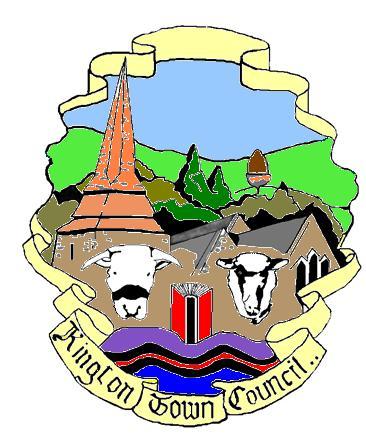 In accordance with The Local Authorities (Coronavirus) (Flexibility of Local Authority Meetings) (England) Regulations 2020 Members of the Council you are hereby summoned to attend a remote extra ordinary meeting of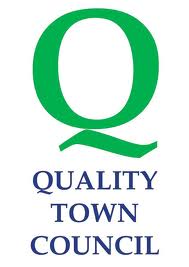 Kington Town Councilto be held on Monday 20th July 2020 at 6.30 pmTo join Zoom Meetinghttps://us02web.zoom.us/j/86945511233?pwd=MVBISC9DRVpWUUUwcVpYNXp6bllRQT09Meeting ID: 869 4551 1233 Password:  701859for the purpose of transacting the following business.Kington Town Councilto be held on Monday 20th July 2020 at 6.30 pmTo join Zoom Meetinghttps://us02web.zoom.us/j/86945511233?pwd=MVBISC9DRVpWUUUwcVpYNXp6bllRQT09Meeting ID: 869 4551 1233 Password:  701859for the purpose of transacting the following business.Kington Town Councilto be held on Monday 20th July 2020 at 6.30 pmTo join Zoom Meetinghttps://us02web.zoom.us/j/86945511233?pwd=MVBISC9DRVpWUUUwcVpYNXp6bllRQT09Meeting ID: 869 4551 1233 Password:  701859for the purpose of transacting the following business.Agenda